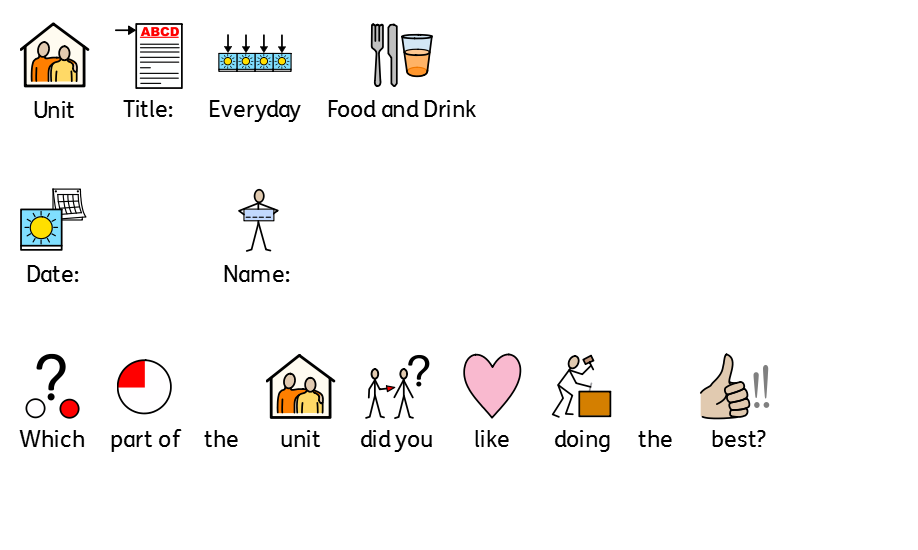 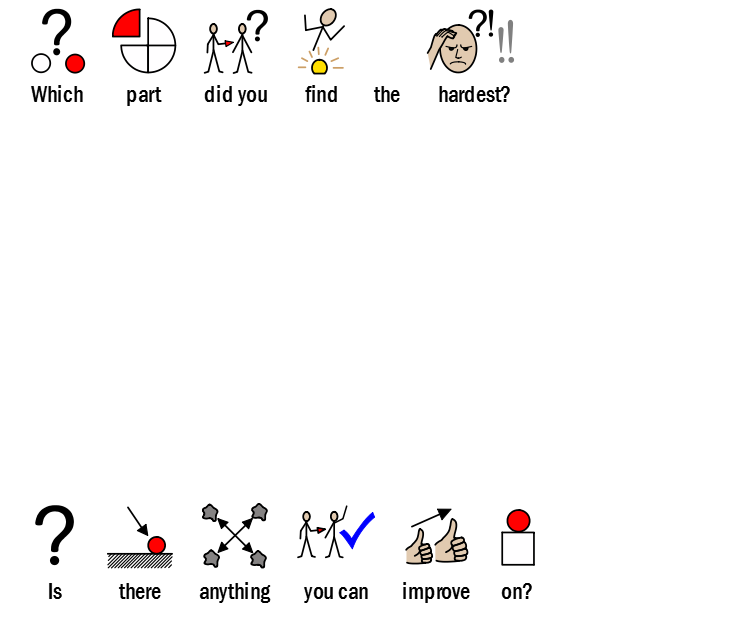 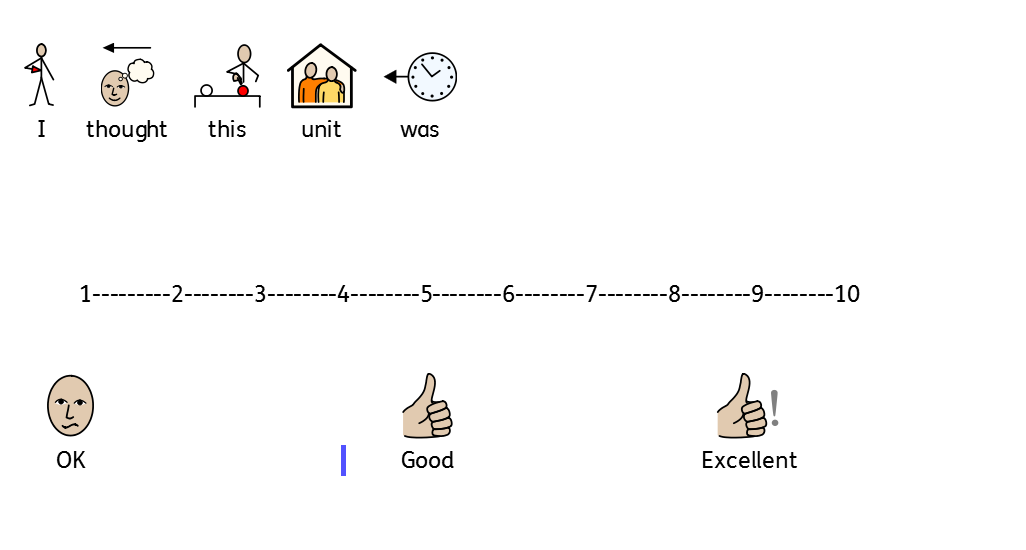 Evidence Reference:   1.1 1.2 2.1 2.2 3.1 4.1 4.2 5.1